Задания рабочей тетради к § 2Свойства живогоЗадание 1Рассмотрите рисунок. Назовите изображённые на нём тела живой и неживой природы. Впишите их названия в соответствующие графы таблицы.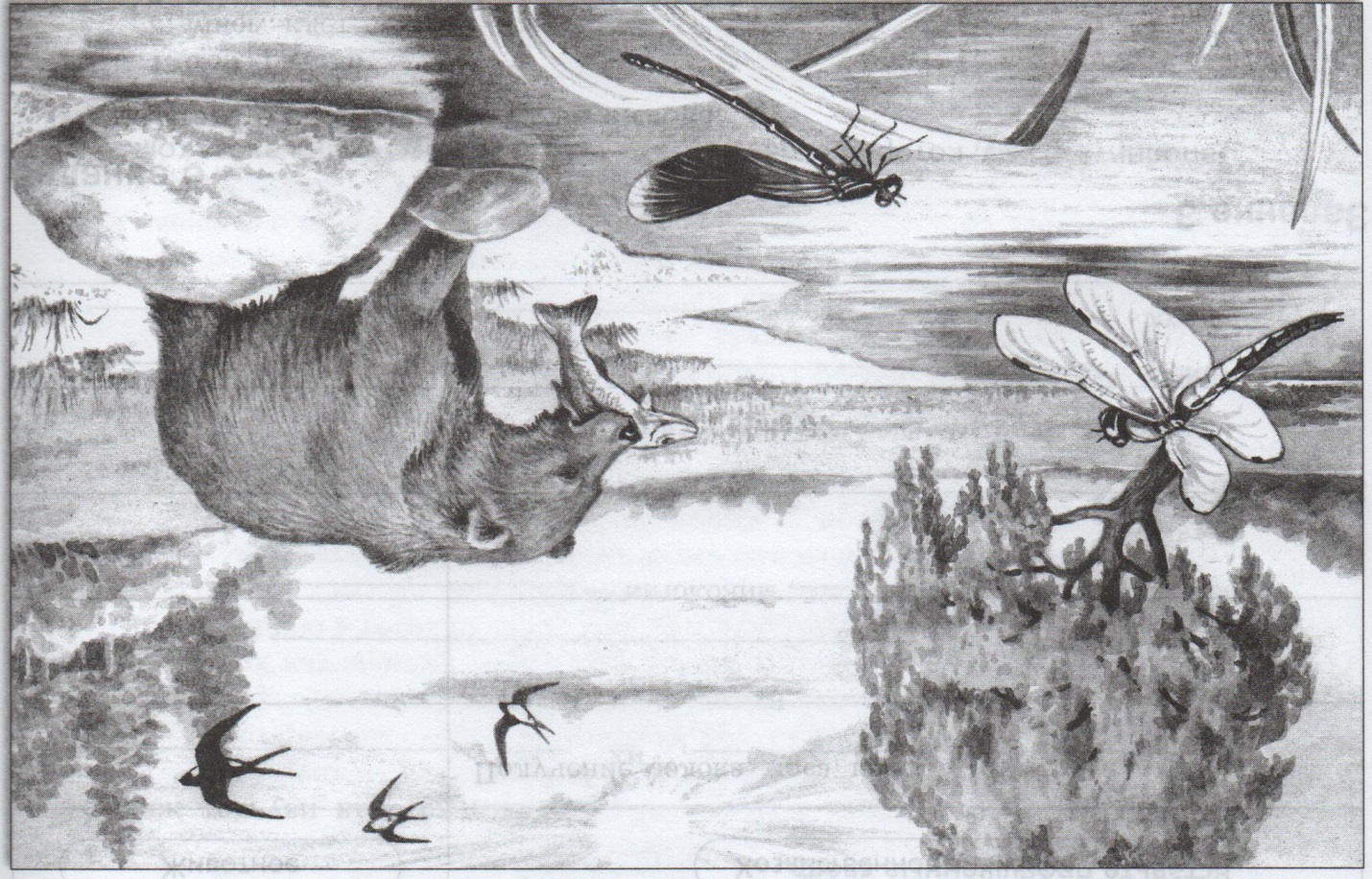 Задание 2Самостоятельно приведите по три примера различных природных тел, которые вас окружают.Задание 3Вставьте пропущенные слова.1. Между __________________________ и окружающей _____________________________ постоянно происходит __________________________________________ и энергии.2. Всё живое активно _______________________________ на _________________________В окружающей среде.3. Все _____________________________________ способны к питанию, росту и размножению.Задание 4Сформулируйте и запишите определения понятий.1. Организм – это ____________________________________________________________  .2. Орган – это _________________________________________________________________. Задание 5Объясните, почему важна взаимосвязь органов в организме.____________________________________________________________________________________________________________________________________________________________________________________________________________________________________________________________________________________________________________________Задание 6Опираясь на свои знания и опыт,  объясните на примерах, в чём состоят различия между растительным и животным организмами.____________________________________________________________________________________________________________________________________________________________________________________________________________________________________________________________________________________________________________________Тела живой природыТела неживой природыТела живой природыТела неживой природы